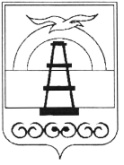 АДМИНИСТРАЦИЯ МУНИЦИПАЛЬНОГО ОБРАЗОВАНИЯ ГОРОДСКОЙ ОКРУГ «ОХИНСКИЙ»ПОСТАНОВЛЕНИЕот  _________________                                                                  № _________г. ОхаВ соответствии с Бюджетным кодексом Российской Федерации, статьей 3, пунктами 1 и 10 статьи 26 Федерального закона от 05.04.2013 № 44-ФЗ «О контрактной системе в сфере закупок, товаров, работ, услуг для обеспечения государственных и муниципальных нужд», Федеральным законом от 06.10.2003 № 131-ФЗ «Об общих принципах организации местного самоуправления в Российской Федерации», статьями 42, 71 Устава муниципального образования городской округ «Охинский»,ПОСТАНОВЛЯЮ:1.Определить Муниципальное казенное учреждение «Централизованная система образования» г. Охи Уполномоченным органом на определение поставщиков (подрядчиков, исполнителей) в сфере закупок товаров, работ, услуг для обеспечения муниципальных нужд Департамента социального развития администрации муниципального образования городской округ «Охинский».2.Опубликовать настоящее постановление в газете «Сахалинский нефтяник» и разместить на официальном сайте администрации www.adm-okha.ru. 3.Контроль за исполнением настоящего постановления возложить на заместителя главы администрации МО ГО «Охинский», директора Департамента соцразвития Р.Ф. Муртазину.Об определении Уполномоченного органа по определению поставщиков (подрядчиков, исполнителей) для обеспечения муниципальных нужд Департамента социального развития администрации муниципального образования городской округ «Охинский»Глава муниципального образования городской округ «Охинский»                       Е.Н. МихликВНоситЗаместитель главы администрации МО ГО «Охинский», директор Департамента соцразвития_________________Р.Ф. Муртазина«_______»________________2024 г  ИСПОЛНИТЕЛЬНачальник муниципального казенного учреждения «Централизованная система образования» г. Охи__________________  И.А. Щур «_______»________________2024 гСОГЛАСОВАНОПредседатель контрольно-счетной палаты муниципального образования городской округ «Охинский»_______________  О.Н. Журомская«_______»________________2024 гИ. о начальника финансового управления муниципального образования городской округ «Охинский»________________ С.А. Шахова«_______»________________2024 гНачальник отдела правового обеспечения муниципального образования городской округ «Охинский»_________________ Н.С. Канащенко«_______»________________2024 гРАЗОСЛАТЬ: Администрация 2 экз.Прокуратура1 экз.Управление образования1 экз.Финансовое управление КСП1 экз.1 экз.